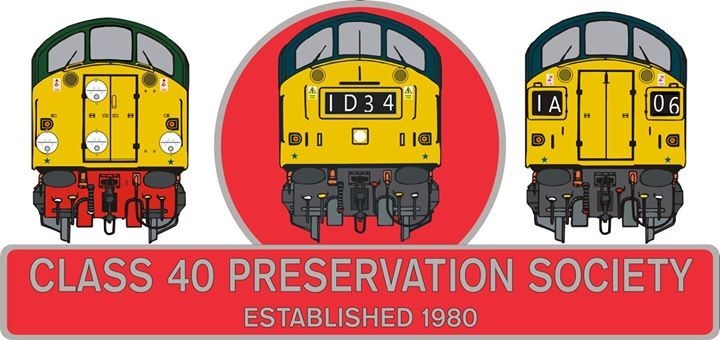 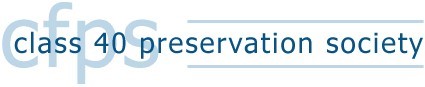 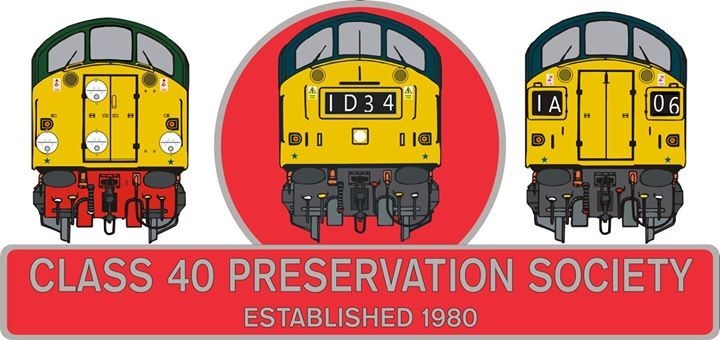 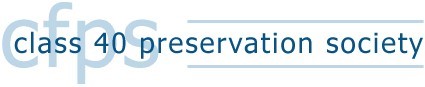 Membership ApplicationI wish to apply to be a member of the Class Forty Preservation Society, and apply for the following membership subscription (please tick).Adult UK: 1 Year £27.50		3 Years £75.00		5 Years £120.00		10 Years £220.00	Adult Overseas:	1 Year £45.00Junior (under 16 yrs):	1 Year £17.50	Associate** :	1 Year £10.00	**Provide membership number of linked member:Optional DonationPlease note: The membership subscription fee is set only to cover the basic administration cost of running the society, producing the Whistler and newsletters. Locomotive maintenance, restoration and operation can be very expensive. We encourage all our members to take part in operational and fund raising activities - we rely on donations, large and small from our members. Every little helps.I enclose a donation of £.............................................................Gift AidThe Inland Revenue are also prepared to help the society, providing you are a UK taxpayer and pay an amount of income tax or capital gains tax at least equal to the tax we reclaim.We can gain an additional 28 pence for every pound you pay both in membership fees and donations providing you sign the following declaration.I wish The Class 40 Preservation Society to further benefit from Gift Aid on this subscription and/or donation and subsequent subscription/donation now or in the future.Your Signature: ..................................................................................                            Date: .............. /............../....................You can cancel this declaration at any time by notifying us should you wish or your circumstances change and you become a nontaxpayer.Please send your completed application form with a stamped addressed envelope and your crossed cheque or postal order payable to "The Class Forty Preservation Society", to the address below. You can also pay your subscription directly into the CFPS bank account (Barclays Bank, Sort Code: 20-16-08, Account No. 10719102). Please remember to put your name in the Payee category and for renewals, your membership number, so we can trace your payment.Clive Elverstone, CFPS Membership Secretary, 9 Foxholme Court, Crewe, Cheshire. CW1 5HF. Email:membership@cfps.co.ukYour membership card and a copy of the society constitution will be sent within 28 days. You will also recieve 4 copies, per membership year, of the CFPS Magazine - The Whistler. You will receive the first copy of the magazine after the next production run from when your membership commenced. Note: The CFPS complies with the Data Protection Act. The above information will only be used by the CFPS in connection with the running of the Scociety. www.cfps.co.ukThe CFPS is a registered charity, number 326323